СТАТИСТИЧЕСКИЕ ДАННЫЕо работе с обращениями граждан администрации Бесстрашненского сельского поселения Отрадненского района за IV  квартал 2022года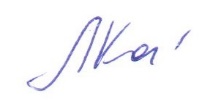 Начальник общего отдела	                                  Л.А. Козлова№п/п1 квартал2 квартал3 квартал4 кварталС начала года12345671.Поступило письменных обращений (кол.), в том числе из администрации района (кол.), %11/10011/10055/10011/10088/1001.1взято на контроль всего   (кол.), % в том числе из  администрации района (кол.), %1/1001/1001/1001/1005/1005/1001/1001/1008/1008/1002.Поступило повторно (кол.), %000003.Рассмотрено всего обращений (кол.)30418из них:3.1удовлетворено (кол.), %1/330001/12,53.2разъяснено (кол.), %2/6704/1001/1007/87,53.3отказано (кол.), %000004.В работе (кол.)011115.Рассмотрено комиссионно с выездом на место (кол.), %1/1001/1004/100   1/1007/1006.Рассмотрено с нарушением сроков (кол.)000007.Выявлено случаев волокиты либо нарушений прав и законных интересов граждан (кол.)000007.1Наказаны ли виновные (чел.)000008.Принято граждан на личных приемах руководством11988368.1в том числе главой сельского поселения11861269.Принято звонков по телефону «горячей линии»01113